EK -1. SINAV EVRAKI TESLİM TUTANAĞI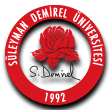 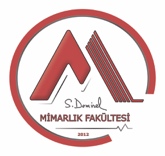 T.C. SÜLEYMAN DEMİREL ÜNİVERSİTESİ Mimarlık Fakültesi Sınav Evrakı Teslim TutanağıSAYI	:										…./…./20….KONU	: Yukarıda verdiğim bilgileri ve teslim ettiğim sınav evraklarına ait paket içerisinde (….) adet ………………………………………………………………………. sınav evrakının olduğunu kabul ediyorum.		 		                                                              …./…../20….Ad ve Soyadı (İmza)…./…../20….(İmza)Seyit Can YÜCESOY Arşiv MemuruBölümü Dönemi20.. / 20..Güz □      Bahar □    Yaz □Güz □      Bahar □    Yaz □Dersin Adı ve KoduSınav TürüProje Teslimi □          Eskiz Sınavı □       Ara Sınav □       Final Sınavı □       Bütünleme Sınavı □Proje Teslimi □          Eskiz Sınavı □       Ara Sınav □       Final Sınavı □       Bütünleme Sınavı □Proje Teslimi □          Eskiz Sınavı □       Ara Sınav □       Final Sınavı □       Bütünleme Sınavı □Sınıf1.Sınıf  □        2. Sınıf  □        3. Sınıf  □        4. Sınıf  □1.Sınıf  □        2. Sınıf  □        3. Sınıf  □        4. Sınıf  □1.Sınıf  □        2. Sınıf  □        3. Sınıf  □        4. Sınıf  □Sınav Tarihi….. / ….. / 20...….. / ….. / 20...….. / ….. / 20...Sınava Giren Öğrenci SayısıSınav Zarfı / Paketi İçindeki Evraklar ve AdediSınav Tutanağı  (….) □          Soru Kağıtları (….) □   Cevap Kağıtları (….) □         Cevap Anahtarı (….) □   Ders Yoklaması (….) □          Notlandırma Ölçütleri (….) □   Sistem İmzalı Not Onay Formu (….) □  Pafta (…) □    A3 Portfolyo (…) □    Fotoğraf (…) □    CD (…) □        DVD (…) □        FlashDisk (…) □        Diğer:  …………………………………………        (…) □    Sınav Tutanağı  (….) □          Soru Kağıtları (….) □   Cevap Kağıtları (….) □         Cevap Anahtarı (….) □   Ders Yoklaması (….) □          Notlandırma Ölçütleri (….) □   Sistem İmzalı Not Onay Formu (….) □  Pafta (…) □    A3 Portfolyo (…) □    Fotoğraf (…) □    CD (…) □        DVD (…) □        FlashDisk (…) □        Diğer:  …………………………………………        (…) □    Sınav Tutanağı  (….) □          Soru Kağıtları (….) □   Cevap Kağıtları (….) □         Cevap Anahtarı (….) □   Ders Yoklaması (….) □          Notlandırma Ölçütleri (….) □   Sistem İmzalı Not Onay Formu (….) □  Pafta (…) □    A3 Portfolyo (…) □    Fotoğraf (…) □    CD (…) □        DVD (…) □        FlashDisk (…) □        Diğer:  …………………………………………        (…) □    